㈜대상테크롤 입사지원서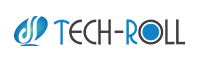 학   력(고등학교 이상 기재하고, 연월일을 반드시 자세히 기재)어  학경  력(최근 경력순위로  자세히 기재) 지원분야/직급 지원분야/직급 희망 연봉 희망 연봉 희망 연봉성명한 글성명한 자성명영 문 주민등록번호 :        ～         (만   세) 주민등록번호 :        ～         (만   세) 주민등록번호 :        ～         (만   세) 주민등록번호 :        ～         (만   세) 주민등록번호 :        ～         (만   세) 주민등록번호 :        ～         (만   세) 주민등록번호 :        ～         (만   세)결혼기혼, 미혼기혼, 미혼사      진(최근 3개월 이내에 촬영한 반명함판) 사      진(최근 3개월 이내에 촬영한 반명함판)  현주소:  현주소:  현주소:  현주소:  현주소:  현주소:  현주소: 전화사      진(최근 3개월 이내에 촬영한 반명함판) 사      진(최근 3개월 이내에 촬영한 반명함판)  현주소:  현주소:  현주소:  현주소:  현주소:  현주소:  현주소: H·P사      진(최근 3개월 이내에 촬영한 반명함판) 사      진(최근 3개월 이내에 촬영한 반명함판)  현주소:  현주소:  현주소:  현주소:  현주소:  현주소:  현주소: E-mail사      진(최근 3개월 이내에 촬영한 반명함판) 사      진(최근 3개월 이내에 촬영한 반명함판)  보훈대상여부 보훈대상여부 보훈대상여부 대상, 비대상 대상, 비대상 보훈번호 보훈번호 보훈번호자격면허자격면허자격면허면허번호면허번호취득일취득일취득일발급기관발급기관발급기관발급기관병  역병  역병  역     필, 미필, 면제, 병역중     필, 미필, 면제, 병역중     필, 미필, 면제, 병역중     필, 미필, 면제, 병역중     필, 미필, 면제, 병역중면제사유 병역특례종류 병역특례종류 병역특례종류 편입일 편입일 편입일 편입일복무기산일복무기산일복무기산일복무종료예정일복무종료예정일복무종료예정일복무종료예정일군복무기간군복무기간군복무기간군복무기간역 종역 종군 별군 별병 과계 급계 급제대구분   .   .   . ∼  .   .   .   .   .   . ∼  .   .   .   .   .   . ∼  .   .   .   .   .   . ∼  .   .   .교육기관기       간기       간전  공세부전공평균성적(취득점수/만점)학  위교육기관부 터까 지전  공세부전공평균성적(취득점수/만점)학  위   .    .   .   .    .   .   .    .   .   .    .   .   .    .   .   .    .   .   .    .   .   .    .   .   .    .   .   .    .   .외국어이 해이 해이 해작 문작 문작 문회 화회 화회 화외국어상중하상중하상중하근무기관 및 직위기       간기       간담당업무퇴직사유근무기관 및 직위부 터까 지담당업무퇴직사유   .    .   .   .    .   .   .    .   .   .    .   .   .    .   .   .    .   .   .    .   .   .    .   .   .    .   .   .    .   .  위 본인은 귀 회사에서 실시하는 채용 응시자로서 위의 기재사항은 사실과 틀림없음을  확인합니다.                                            년     월     일                                              지 원 자            (인)    자기소개서